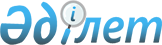 О присвоении наименований улицам в селе ПетровкаРешение акима Николаевского сельского округа Астраханского района Акмолинской области от 10 августа 2009 года № 1. Зарегистрировано Управлением юстиции Астраханского района Акмолинской области 10 сентября 2009 года № 1-6-106

      В соответствии с подпунктом 4 статьи 14 Закона Республики Казахстан от 8 декабря 1993 года «Об административно-территориальном устройстве в Республике Казахстан», пункта 2 статьи 35 Закона Республики Казахстан от 23 января 2001 года «О местном государственном управлении и самоуправлении в Республике Казахстан», с учетом протокола схода жителей села Петровка от 11 июня 2009 года № 10, аким Николаевского сельского округа РЕШИЛ:



      1. Присвоить наименования улицам в селе Петровка:

      улица № 1 наименование Сарыарка;

      улица № 2 наименование Абая Кунанбаева;

      улица № 3 наименование Достык;

      улица № 4 наименование Кажымукана Мунайтпасова;

      улица № 5 наименование Бейбитшилик;

      улица № 6 наименование Жастар.



      2. Контроль за исполнением настоящего решения оставляю за собой.



      3. Настоящее решение вступает в силу со дня государственной регистрации в Управлении юстиции Астраханского района и вводится в действие со дня официального опубликования.      Аким Николаевского

      сельского округа                           А.Ибраев      СОГЛАСОВАНО:      Исполняющая обязанности

      начальника Государственного

      учреждения «Отдел культуры

      и развития языков»

      Астраханского района                       Л.Аханова      Начальник

      Государственного учреждения

      «Отдел архитектуры

      и градостроительства»

      Астраханского района                       Н.Герасимова      Начальник

      Государственного учреждения

      «Отдел экономики и

      бюджетного планирования»

      Астраханского района                       А.Жусупова
					© 2012. РГП на ПХВ «Институт законодательства и правовой информации Республики Казахстан» Министерства юстиции Республики Казахстан
				